เอกสาร SM-01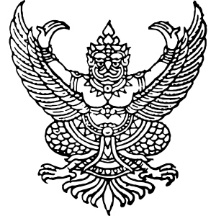 ที่ ศธ...................................	โรงเรียน.........................................	......................................................	......................................................	................  มกราคม 2566เรื่อง  	การขอเปลี่ยนตัวผู้เข้าแข่งขันงานศิลปหัตถกรรมนักเรียน ระดับชาติ ครั้งที่ 70 ปีการศึกษา 2565 ภาคเหนือ จังหวัดน่านเรียน	ประธานศูนย์การแข่งขันกลุ่มสาระ/กิจกรรม............................................................................................	ตามที่โรงเรียน............................................................สังกัด....................................................................... ได้ตัวแทนเข้าแข่งขันในกลุ่มสาระ.....................................................................................................................ชื่อกิจกรรม........................................................................................................................................................... ในการแข่งขันงานศิลปหัตถกรรมนักเรียน ระดับชาติ ครั้งที่ 70 ปีการศึกษา 2565 ภาคเหนือ จังหวัดน่าน นั้น 	โรงเรียน............................................................ มีความประสงค์ขอเปลี่ยนตัวผู้เข้าแข่งขันดังนี้	ทั้งนี้ อ้างอิงตามประกาศสำนักงานคณะกรรมการการศึกษาขั้นพื้นฐาน เรื่อง การจัดงานศิลปหัตถกรรมนักเรียน ระดับชาติ ครั้งที่ 70 ปีการศึกษา 2565	จึงเรียนมาเพื่อโปรดทราบและพิจารณาขอแสดงความนับถือ(...........................................................)................................................................ที่ชื่อ – สกุลผู้เข้าแข่งขันคนเดิมชื่อ – สกุลผู้เข้าแข่งขันคนใหม่สาเหตุการเปลี่ยน